В соответствии с Федеральным законом от 27 июля . N 210-ФЗ "Об организации предоставления государственных и муниципальных услуг", на основании типового перечня муниципальных услуг муниципальных образований Ханты-Мансийского автономного округа - Югры:1. Утвердить перечень муниципальных услуг муниципального образования городское поселение Приобье, предоставляемых по принципу «одного окна»  в муниципальном автономном учреждении «Многофункциональный центр предоставления государственных и муниципальных услуг Октябрьского района» согласно приложению.2. Признать утратившим силу постановление администрации городского поселения Приобье от 02.02.2018 № 37 «Об утверждении перечня муниципальных услуг муниципального образования городское поселение Приобье, предоставляемых  по принципу «одного окна» в муниципальном автономном учреждении «Многофункциональный центр предоставления государственных и муниципальных услуг Октябрьского района»3. Обнародовать настоящее постановление путем размещения на информационном стенде в здании Администрации городского поселения Приобье и в помещении МКУ «Приобская библиотека семейного чтения» муниципального образования городское поселение Приобье, а также разместить на официальном сайте муниципального образования городское поселение Приобье в информационно-телекоммуникационной сети «Интернет».4. Настоящее постановление вступает в силу со дня его обнародования. 5.  Контроль за исполнением настоящего постановления оставляю за собой.Глава городского поселения				                   Е.Ю. ЕрмаковПриложение к постановлению Администрации городского поселения Приобьеот «26» июня 2018 г. № 299Перечень муниципальных услуг муниципального образования городское поселение Приобье предоставляемых по принципу «одного окна» в муниципальном автономном учреждении «Многофункциональный центр предоставления государственных и муниципальных услуг Октябрьского района»1. Бесплатная передача в собственность граждан Российской Федерации занимаемых ими жилых помещений в муниципальном жилищном фонде (приватизация жилых помещений);2. Передача в муниципальную собственность приватизированных жилых помещений;3. Выдача разрешений на строительство (за исключением случаев, предусмотренных Градостроительным кодексом Российской Федерации, иными федеральными законами) при осуществлении строительства, реконструкции объектов капитального строительства, расположенных на территории городское поселение Приобье4. Выдача  разрешений на ввод объектов в эксплуатацию (за исключением случаев, предусмотренных Градостроительным кодексом Российской Федерации, иными федеральными законами) при осуществлении строительства, реконструкции объектов капитального строительства, расположенных на территории городского поселения Приобье5.  Выдача градостроительного плана земельного  участка.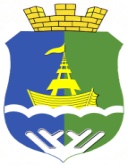 АДМИНИСТРАЦИЯ   ГОРОДСКОГО   ПОСЕЛЕНИЯ   ПРИОБЬЕОктябрьского районаХанты-Мансийского автономного округа - ЮгрыПОСТАНОВЛЕНИЕ  АДМИНИСТРАЦИЯ   ГОРОДСКОГО   ПОСЕЛЕНИЯ   ПРИОБЬЕОктябрьского районаХанты-Мансийского автономного округа - ЮгрыПОСТАНОВЛЕНИЕ  АДМИНИСТРАЦИЯ   ГОРОДСКОГО   ПОСЕЛЕНИЯ   ПРИОБЬЕОктябрьского районаХанты-Мансийского автономного округа - ЮгрыПОСТАНОВЛЕНИЕ  АДМИНИСТРАЦИЯ   ГОРОДСКОГО   ПОСЕЛЕНИЯ   ПРИОБЬЕОктябрьского районаХанты-Мансийского автономного округа - ЮгрыПОСТАНОВЛЕНИЕ  АДМИНИСТРАЦИЯ   ГОРОДСКОГО   ПОСЕЛЕНИЯ   ПРИОБЬЕОктябрьского районаХанты-Мансийского автономного округа - ЮгрыПОСТАНОВЛЕНИЕ  АДМИНИСТРАЦИЯ   ГОРОДСКОГО   ПОСЕЛЕНИЯ   ПРИОБЬЕОктябрьского районаХанты-Мансийского автономного округа - ЮгрыПОСТАНОВЛЕНИЕ  АДМИНИСТРАЦИЯ   ГОРОДСКОГО   ПОСЕЛЕНИЯ   ПРИОБЬЕОктябрьского районаХанты-Мансийского автономного округа - ЮгрыПОСТАНОВЛЕНИЕ  АДМИНИСТРАЦИЯ   ГОРОДСКОГО   ПОСЕЛЕНИЯ   ПРИОБЬЕОктябрьского районаХанты-Мансийского автономного округа - ЮгрыПОСТАНОВЛЕНИЕ  АДМИНИСТРАЦИЯ   ГОРОДСКОГО   ПОСЕЛЕНИЯ   ПРИОБЬЕОктябрьского районаХанты-Мансийского автономного округа - ЮгрыПОСТАНОВЛЕНИЕ  АДМИНИСТРАЦИЯ   ГОРОДСКОГО   ПОСЕЛЕНИЯ   ПРИОБЬЕОктябрьского районаХанты-Мансийского автономного округа - ЮгрыПОСТАНОВЛЕНИЕ  «26»июня2018г.№299п.г.т. Приобьеп.г.т. Приобьеп.г.т. Приобьеп.г.т. Приобьеп.г.т. Приобьеп.г.т. Приобьеп.г.т. Приобьеп.г.т. Приобьеп.г.т. Приобьеп.г.т. ПриобьеОб утверждении перечня муниципальных услуг муниципального образования городское поселение Приобье, предоставляемых  по принципу «одного окна» в муниципальномавтономном учреждении«Многофункциональный центр предоставления государственных и муниципальных услуг Октябрьского района»